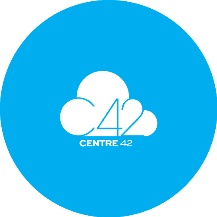 BOILER ROOM 2015 OPEN CALL APPLICATION FORMBOILER ROOM 2015 OPEN CALL APPLICATION FORMBOILER ROOM 2015 OPEN CALL APPLICATION FORMSECTION a: Applicant InformationSECTION a: Applicant InformationSECTION a: Applicant InformationName:Name:Name:Identity Card No / Passport no.:Identity Card No / Passport no.:Email Address:Current address:Current address:Current address:Mailing Address (if different from above):Mailing Address (if different from above):Mailing Address (if different from above):Gender:Date Of Birth (dd/mm/yyyy)Date Of Birth (dd/mm/yyyy)Nationality:Occupation:Occupation:Language proficiencyWritten:Spoken:Phone (Home):Phone (Office):Phone (Mobile):Phone (Home):Phone (Office):Phone (Mobile):Education and trainingEducation and trainingEducation and trainingHighest Education Qualification:Highest Education Qualification:Highest Education Qualification:Have you had any training in creative writing (formal or otherwise)? Yes or No:If you have, please elaborate:Have you had any training in creative writing (formal or otherwise)? Yes or No:If you have, please elaborate:Have you had any training in creative writing (formal or otherwise)? Yes or No:If you have, please elaborate:PREVIOUS WORKSPREVIOUS WORKSPREVIOUS WORKSPlease list a maximum of three most recent works* you’ve completed (starting with the most recent): or  N/A (*These works may include writing in any genre (published, staged or otherwise), or participation in any theatre production as dramaturg designer, actor or director.)Please list a maximum of three most recent works* you’ve completed (starting with the most recent): or  N/A (*These works may include writing in any genre (published, staged or otherwise), or participation in any theatre production as dramaturg designer, actor or director.)Please list a maximum of three most recent works* you’ve completed (starting with the most recent): or  N/A (*These works may include writing in any genre (published, staged or otherwise), or participation in any theatre production as dramaturg designer, actor or director.)Have you had any of your works staged?  Yes or No:If you have, please list details the most recent works staged:Have you had any of your works staged?  Yes or No:If you have, please list details the most recent works staged:Have you had any of your works staged?  Yes or No:If you have, please list details the most recent works staged:SECTION B: INFORMATION ON THE WORK TO BE DEVELOPEDSECTION B: INFORMATION ON THE WORK TO BE DEVELOPEDSECTION B: INFORMATION ON THE WORK TO BE DEVELOPEDThe work/idea:  (Notes: Please be concise and keep within the page limit. Do provide just the essential information that will communicate your idea clearly.)The work/idea:  (Notes: Please be concise and keep within the page limit. Do provide just the essential information that will communicate your idea clearly.)The work/idea:  (Notes: Please be concise and keep within the page limit. Do provide just the essential information that will communicate your idea clearly.)How do you plan to develop this idea/work?  (Notes: Please be concise and keep within page limit.)How do you plan to develop this idea/work?  (Notes: Please be concise and keep within page limit.)How do you plan to develop this idea/work?  (Notes: Please be concise and keep within page limit.)Has this work/idea been previously developed (either with another party or writer)?  Yes or No:If yes, please elaborate briefly:Has this work/idea been previously developed (either with another party or writer)?  Yes or No:If yes, please elaborate briefly:Has this work/idea been previously developed (either with another party or writer)?  Yes or No:If yes, please elaborate briefly:SECTION C: APPLICANT’S PREVIOUS WORKSECTION C: APPLICANT’S PREVIOUS WORKSECTION C: APPLICANT’S PREVIOUS WORKPick one piece of work you’ve done that best represents you and elaborate on why it represents you.  (Notes: Please be concise and keep within the page limit.  Please attach the work you’ve mentioned as a PDF or word document; if it’s a video file, please attach a weblink or mail a separate DVD to Centre 42.)Pick one piece of work you’ve done that best represents you and elaborate on why it represents you.  (Notes: Please be concise and keep within the page limit.  Please attach the work you’ve mentioned as a PDF or word document; if it’s a video file, please attach a weblink or mail a separate DVD to Centre 42.)Pick one piece of work you’ve done that best represents you and elaborate on why it represents you.  (Notes: Please be concise and keep within the page limit.  Please attach the work you’ve mentioned as a PDF or word document; if it’s a video file, please attach a weblink or mail a separate DVD to Centre 42.)SECTION D: APPLICANT DECLARATIONSECTION D: APPLICANT DECLARATIONSECTION D: APPLICANT DECLARATIONI declare that all the information stated in this application is true to the best of my knowledge.Signature                                                                                 Date Full Name (as per I/C or Passport)I declare that all the information stated in this application is true to the best of my knowledge.Signature                                                                                 Date Full Name (as per I/C or Passport)I declare that all the information stated in this application is true to the best of my knowledge.Signature                                                                                 Date Full Name (as per I/C or Passport)BOILER ROOM 2015 OPEN CALL APPLICATIONTerms & ConditionsThe Boiler Room Programme Cycle 2015 (Boiler Room 2015) is open to all Singapore Citizens, Permanent Residents and Residents in Singapore, except full-time employees, officers and representatives of Centre 42 as well as the immediate family (spouse, parents, siblings and children) and household members of each such employee.Boiler Room 2015 is open to all applicants with ideas, scripts and/or texts that are in developmental-progress or intending to be developed for the theatre.  Boiler Room 2015 will only accept ideas/scripts and/or texts that are written in English.Boiler Room 2015 will commence its open call for applicants on 7th April 2015 at 0000hrs and will end on 6th May 2015 2359hrs.  All entries submitted after 6th May 2015 2359hrs will not be entertained.Applicants may submit more than one (01) form but not more than three (03) for the Boiler Room 2015 cycle.All Boiler Room 2015 Application Forms must be completed and emailed to BoilerRoom@centre42.sg. The Centre will not accept any forms received through post or delivered by hand.All sections and form fields in the Boiler Room 2015 Application Form must be completed. A ‘N/A’ or ‘NIL’ is required in categories where the information required is non-applicable.All applications must be completed within the space limit designated in the Boiler Room 2015 Application Form – no additional pages will be allowed or accepted. All attachments accompanying the Boiler Room 2015 Application Form (specifically a sample of works in Section C) must be directly related and relevant to the explanations offered in Section C.  In the event that the accompanying work cannot be attached to the online form, the accompanying work must reach Centre 42 within three (03) working days of submitting the form.There will be two (02) rounds of evaluation and selection – Round 1 and Round 2 – after which the successful applicant(s) will be chosen.Round 1 shortlisted applicants will be notified by email no later than 27th May 2015.All Round 1 shortlisted applicants will be required to attend a face-to-face interview as part of Round 2. The interviews will be conducted at Centre 42 on either the 6th or 7th June 2015. The interview panel will comprise the Centre’s Resident Director, Resident Dramaturg and another appointed external assessor.The face-to-face interview is a necessary pre-requisite for final selection.  In cases where the shortlisted applicant is not in Singapore, he/she may opt for the face-to-face interview to be conducted via a live-webcam-communication online platform like Skype or Tango.  Phone interviews will not be accepted.Successful applicants for Boiler Room 2015 will be announced on 7th July 2015.All communication on the content of the application(s) with any of the selection panel members for both Round 1 and Round 2 is strictly prohibited.  Any applicant found to have discussed his/her application with any members of the selection panels will have his/her application dropped from the selection process.The panels’ decision is final. No correspondence regarding the selection of the applicants will be entertained at any time.Terms and conditions are subject to change at the discretion of Centre 42. I have read and agree to abide by the terms & conditions of the Boiler Room 2015 Open Call Application._________________________________________________________________________Signature of Applicant / Date